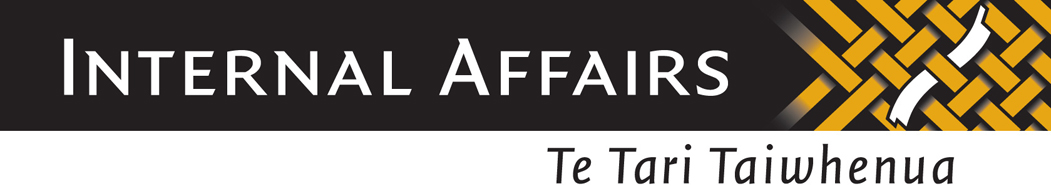 Payroll RemittanceThe overall risk assessment rating for Payroll Remittance is LOW. The features identified in the table of this guide will help businesses conduct risk assessments about money laundering and financing of terrorism. They will help you create policies and procedures which accurately reflect how much your business could be affected by money laundering.The table does not cover every way a money launderer may use your business. It reflects ways that money launderers have acted in the past. We encourage you to think about other situations that may apply to your specific business.Transactions or activities listed in the table may not necessarily signal money laundering if they are consistent with a customer’s legitimate business. Based on knowledge of your own business you should decide what risk particular customers or transactions pose and how you can lessen that risk.HIGHER RISK CHARACTERISTICSLOWER RISK CHARACTERISTICSServices Offered Services Offered Payment of funds outside ;Payment of funds only domestically;Services Offered Services Offered Paying employees through payroll cards;Services Offered Services Offered High volume or high frequency of transactions that may mask false wage  recordings, false expense reimbursement claims, or a fictitious or “ghost” employee on the payroll;The nature and complexity of the businessMethods of payment and fundingAnonymous funding sources (for example cash); Funding through accounts held at financial institutions;The nature and complexity of the businessMethods of payment and fundingThird party source of funds;The nature and complexity of the businessMethods of payment and fundingHigh number of cash payments;Low cash/ high direct debt transactions;The nature and complexity of the businessMethods of payment and fundingPerson to person (p2p) transactions;Person to business (p2b), business to business (b2b) transactions;The nature and complexity of the businessCustomers dealt withInternational customers; registered companies;The nature and complexity of the businessThe methods by which products and services are delivered to customersTransactions obtained by contracting from an outside supplier (including from other countries);All processes completed in-house;